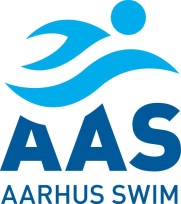 Deltagere: Alexander Korsager ElkjærAnton Borg HjortDaniel GallacherOskar Lindholm Træner: Bjarne KraghTilmelding foregår på Lysengs klubmodul.Aarhus, den 13. november 2020INFO OM STÆVNE https://xn--svmmetider-1cb.dk/staevne/?9166/dm_kortbane_2020_-_herrerSTEDSvømmehal: 	Helsingør svømmehal, Borgmester P. Christensens vej 14, 3000 HelsingørTRANSPORT I skal selv aftale transport til HelsingørFORPLEJNINGI skal bo på dobbeltværelser på Comwell Borupgaard, Nørrevej 80, 3070 Snekkersten. På afrejsedagen den 21. december får I en Grab&Go i stedet for frokost, da køkkenet lukker efter morgenmad. Hotellet lukker ned til jul den 21. december, men I kan vente med at tjekke ud til kl. 15. Der vil være begrænset rengøring af værelserne, så hvis nogen skal bruge et friskt håndklæde, så skal I henvende jer i receptionen. OFFICIALKravene til antal officials er: Foreninger med mindre end 10 starter skal stille 1 official med modul 2 i mindst én dag (Daniel, Skovbakken)Foreninger med 10 tilmeldte starter eller derover skal stille med 1 official med modul 2 under hele eventen (Alexander, Anton og Oskar, Lyseng)Klubben betaler broafgift/færgebillet (billig pris) for officials. VALG AF LØBLøbstilmelding laves i fællesskab med træneren.TILMELDINGSFRIST Onsdag den 18. november